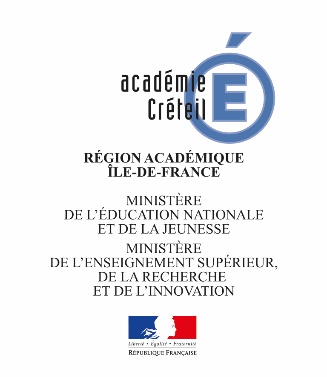 Veuillez compléter ce dossier lisiblement (nom et prénom en lettres capitales) et le retourner à l’établissement de formation centre de sélection avant le 29 mai 2020 par envoi postal (cachet de la poste faisant foi) à « Lycée Simone Signoret - Sélection DEAS - Session 2020 - Place du 14 juillet, 77000 VAUX LE PENIL » ou par messagerie électronique « deas@lycee-signoret.fr » avec pour objet : Sélection DEAS - Session 2020. Au plus tard le jour de la rentrée en formation, un certificat médical attestant que vous êtes à jour des vaccinations obligatoires et que vous ne présentez pas de contre-indication physique ou psychologique à l'exercice de la profession d’aide-soignant établi par un médecin agrée par l’Agence Régionale de Santé. (https://www.iledefrance.ars.sante.fr/listes-de-medecins-agrees-en-ile-de-france)Vaccinations OBLIGATOIRES :DTP (Diphtérie Tétanos Poliomyélite),BCG (Tuberculose) et dernier test tuberculinique,Hépatite B et sérologies (prise de sang témoignant de l’immunité Anti-Hbs Anti-Hbc)Vaccinations fortement recommandées : ROR (Rubéole, Oreillons, Rougeole) Coqueluche, Varicelle (si non immunisé)Le dossier complet est : - à retourner à : deas@lycee-signoret.frObjet du Message : Sélection DEAS - Session 2020ou - à envoyer par courrier au centre de sélection : Lycée Simone Signoret 
- Sélection DEAS - Session 2020 -
 Place du 14 juillet, 77000 VAUX LE PENILAu plus tard le vendredi 29 mai 2020  (cachet de la poste faisant foi)MODALITES D’ADMISSION : Dossier destiné à apprécier les connaissances, les aptitudes et la motivation du candidatA titre exceptionnel et transitoire, pour l’année 2020, le recrutement se fera, exclusivement, sur dossier. Aucun entretien individuel ne sera programmé (Article 13 de l’arrêté du 7 avril 2020 relatif aux modalités d’admission aux formations conduisant aux diplômes d’Etat d’aide-soignant et d’auxiliaire de puériculture). LES ATTENDUS ET CRITERES NATIONAUX (Annexe de l’arrêté du 07 avril 2020 relatif aux modalités d’admission aux formations d’admission aux formations conduisant aux diplômes d’Etat d’aide-soignant et d’auxiliaire de puériculture).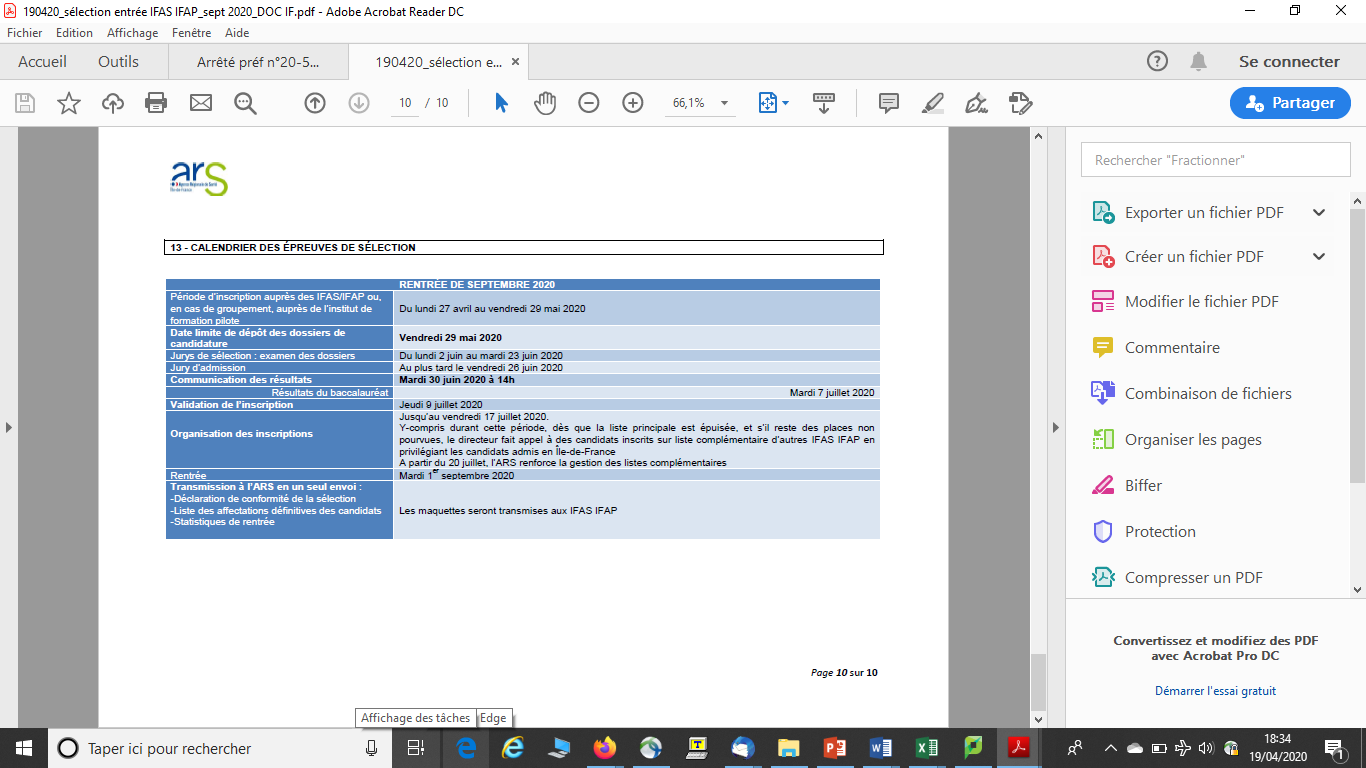 L’affichage des résultats à l’institut sera conditionné aux directives gouvernementales concernant le confinement au moment de la période de communication des résultats.PRESENTATION DE Arrêté du 21 mai 2014 modifiant l’arrêté du 22 octobre 2005 relatif à la formation conduisant au Diplôme d’Etat Aide-SoignantPour être aide-soignant(e), il faut suivre une formation spécifique qui a pour but de faire acquérir à l'élève des compétences lui permettant de contribuer à la prise en charge d'une personne ou d'un groupe de personnes au sein d'une équipe pluridisciplinaire.Objectifs de  :Participer à l'accueil de la personne et de son entourage.Situer son action au sein d'une équipe de travail.Participer à l'identification, à la modification des besoins physiques, physiologiques et psychologiques de l'être humain aux différentes étapes de la vie.Appliquer les méthodes et les moyens adaptés à l'exécution des soins en collaboration avec l'IDE.Participer à l'animation et à l'organisation d'activités.Collaborer à l'organisation de la vie d'une personne ou d'un groupe de personnes en favorisant la participation de celle-ci à toutes leurs activités quotidiennes.Transmettre les observations par oral et par écrit.Transmettre les connaissances liées à sa fonction et, dans ce cadre, participer à des actions de formation.Selon le type de parcours de formation, complet ou partiel, la formation a une durée de 10 à 18 mois avec une alternance de stages et de formation en centre. FICHE D’INSCRIPTIONFICHE D’INSCRIPTIONFICHE D’INSCRIPTIONFICHE D’INSCRIPTIONFICHE D’INSCRIPTIONNomPrénomPrénomPrénomDate de  naissanceAdresseAdresseAdresseAdresseAdresseVilleVilleCode postalSituation de familleSituation de familleTéléphone (obligatoire)Téléphone (obligatoire)Adresse électronique (obligatoire)Adresse électronique (obligatoire)Adresse électronique (obligatoire)FORMATIONFORMATIONFORMATIONFORMATIONFORMATION Je suis titulaire du Baccalauréat Professionnel Accompagnement Soins et Services à la Personne ou le présente à la session 2020 Je suis titulaire du Baccalauréat professionnel agricole Services aux personnes et aux territoires ou le présente à la session 2020 Je suis titulaire d’un autre baccalauréat ou je le présente à la session 2020. 
    Préciser la série ou la spécialité :……………………………………………….. Je ne suis pas titulaire d’un baccalauréat mais suis scolarisée pour l’année 2019/2020 ou sollicite le droit au retour en formation initiale Je suis titulaire du Baccalauréat Professionnel Accompagnement Soins et Services à la Personne ou le présente à la session 2020 Je suis titulaire du Baccalauréat professionnel agricole Services aux personnes et aux territoires ou le présente à la session 2020 Je suis titulaire d’un autre baccalauréat ou je le présente à la session 2020. 
    Préciser la série ou la spécialité :……………………………………………….. Je ne suis pas titulaire d’un baccalauréat mais suis scolarisée pour l’année 2019/2020 ou sollicite le droit au retour en formation initiale Je suis titulaire du Baccalauréat Professionnel Accompagnement Soins et Services à la Personne ou le présente à la session 2020 Je suis titulaire du Baccalauréat professionnel agricole Services aux personnes et aux territoires ou le présente à la session 2020 Je suis titulaire d’un autre baccalauréat ou je le présente à la session 2020. 
    Préciser la série ou la spécialité :……………………………………………….. Je ne suis pas titulaire d’un baccalauréat mais suis scolarisée pour l’année 2019/2020 ou sollicite le droit au retour en formation initiale Je suis titulaire du Baccalauréat Professionnel Accompagnement Soins et Services à la Personne ou le présente à la session 2020 Je suis titulaire du Baccalauréat professionnel agricole Services aux personnes et aux territoires ou le présente à la session 2020 Je suis titulaire d’un autre baccalauréat ou je le présente à la session 2020. 
    Préciser la série ou la spécialité :……………………………………………….. Je ne suis pas titulaire d’un baccalauréat mais suis scolarisée pour l’année 2019/2020 ou sollicite le droit au retour en formation initiale Je suis titulaire du Baccalauréat Professionnel Accompagnement Soins et Services à la Personne ou le présente à la session 2020 Je suis titulaire du Baccalauréat professionnel agricole Services aux personnes et aux territoires ou le présente à la session 2020 Je suis titulaire d’un autre baccalauréat ou je le présente à la session 2020. 
    Préciser la série ou la spécialité :……………………………………………….. Je ne suis pas titulaire d’un baccalauréat mais suis scolarisée pour l’année 2019/2020 ou sollicite le droit au retour en formation initialeNom et adresse du dernier établissement scolaire fréquenté :Nom et adresse du dernier établissement scolaire fréquenté :Nom et adresse du dernier établissement scolaire fréquenté :Nom et adresse du dernier établissement scolaire fréquenté :Nom et adresse du dernier établissement scolaire fréquenté : Je certifie que mes réponses sont exactes et honnêtes Je n’autorise pas l’affichage et/ou la mise en ligne des résultatsDate                                                                          Signature (du représentant légal si candidat mineur) Je certifie que mes réponses sont exactes et honnêtes Je n’autorise pas l’affichage et/ou la mise en ligne des résultatsDate                                                                          Signature (du représentant légal si candidat mineur) Je certifie que mes réponses sont exactes et honnêtes Je n’autorise pas l’affichage et/ou la mise en ligne des résultatsDate                                                                          Signature (du représentant légal si candidat mineur) Je certifie que mes réponses sont exactes et honnêtes Je n’autorise pas l’affichage et/ou la mise en ligne des résultatsDate                                                                          Signature (du représentant légal si candidat mineur) Je certifie que mes réponses sont exactes et honnêtes Je n’autorise pas l’affichage et/ou la mise en ligne des résultatsDate                                                                          Signature (du représentant légal si candidat mineur)CONDITIONS DE SELECTIONVous postulez dans un institut de formation sous statut scolaire ou par apprentissage:vous devez être âgé(e) de 17 ans au moins à la date d’entrée en formation ;vous sollicitez le droit au retour en formation défini par les articles D122- 3 – 6 à 8 du Code de l’éducation,  vous devez être âgé(e) au plus de 25 ans révolus le jour de la rentrée en formation ;vous souhaitez suivre la formation sous statut scolaire, vous devez avoir quitté le système scolaire depuis moins d’un an ou  faire valoir vos droits au retour en formation ;Pour l’inscription aux parcours partiels : être titulaire du baccalauréat professionnel Accompagnement Soins et Services à la Personne ou du Baccalauréat professionnel agricole Services aux personnes et aux territoires à l’entrée en formation. Les élèves en terminale de ces formations peuvent présenter leur candidature. Leur admission définitive sera subordonnée à l'obtention du baccalauréat. Pièces a joindre au dossier *à classer  strictement ET A NUMEROTER dans l’ordre indiqué ci-dessousPièces a joindre au dossier *à classer  strictement ET A NUMEROTER dans l’ordre indiqué ci-dessousRéservé au centre de sélectionDOSSIER COMPLET OUI  NONUne photocopie de la pièce d'identité recto-versoLes titres de séjour pour les ressortissants hors UE doivent être valides pour toute la période de formationRéservé au centre de sélectionDOSSIER COMPLET OUI  NONUne lettre de motivation manuscriteRéservé au centre de sélectionDOSSIER COMPLET OUI  NONUn curriculum vitaeRéservé au centre de sélectionDOSSIER COMPLET OUI  NONUn document manuscrit relatant, au choix du candidat, soit une situation personnelle ou professionnelle vécue, soit son projet professionnel en lien avec les attendus de la formation. Ce document n’excède pas deux pages.Réservé au centre de sélectionDOSSIER COMPLET OUI  NONUne photocopie du diplôme ou du relevé de notes (pour les bac pro ASSP ou SAPAT).Réservé au centre de sélectionDOSSIER COMPLET OUI  NONUne photocopie des bulletins scolaires de l’année de première et de terminale Réservé au centre de sélectionDOSSIER COMPLET OUI  NONLes appréciations des périodes de formation en milieu professionnel 
(années de première et terminale pour les bac pro ASSP ou SAPAT) Réservé au centre de sélectionDOSSIER COMPLET OUI  NONUn certificat de scolarité pour l’année 2019-2020 (pour statut scolaire)Réservé au centre de sélectionDOSSIER COMPLET OUI  NONAutre justificatif valorisant un engagement ou une expérience personnelle (associative, sportive…) en lien avec la profession d’aide soignantRéservé au centre de sélectionDOSSIER COMPLET OUI  NONFiche d'inscription complétée (voir première page du dossier d’inscription)Réservé au centre de sélectionDOSSIER COMPLET OUI  NONATTENDUSCRITERESIntérêt pour le domaine de l’accompagnement et de l’aide à la personne notamment en situation de vulnérabilité Connaissances dans le domaine sanitaire, médico-social, social ou sociétal Qualités humaines et capacités relationnelles Aptitude à faire preuve d’attention à l’autre, d’écoute et d’ouverture d’esprit Qualités humaines et capacités relationnelles Aptitude à entrer en relation avec une personne et à communiquer Qualités humaines et capacités relationnelles Aptitude à collaborer et à travailler en équipe Aptitudes en matière d’expression écrite, orale Maîtrise du français et du langage écrit et oral Aptitudes en matière d’expression écrite, orale Pratique des outils numériques Capacités d’analyse et maîtrise des bases de l’arithmétique Aptitude à élaborer un raisonnement logique à partir de connaissances et de recherches fiables Capacités d’analyse et maîtrise des bases de l’arithmétique Maîtrise des bases de calcul et des unités de mesure Capacités organisationnelles Aptitudes d’observation, à s’organiser, à prioriser les activités, autonomie dans le travail DÉROULEMENT DES SÉLECTIONS ET DES INSCRIPTIONS DÉROULEMENT DES SÉLECTIONS ET DES INSCRIPTIONS Dépôt des dossiers completsDu 27 avril au 29 mai 2020Clôture des inscriptions 29 mai 2020Jurys de sélection : examen des dossiers Du 02 au 23 juin 2020Jury d’admission Au plus tard le 26 juin 2020Communication des résultats avec affichage des résultats et publication sur les sites internet des lycées30 juin 2020 à 14h Validation des inscriptions 09 juillet 2020Période d’inscription Jusqu’au 10 juillet 2020 Rentrée scolaire 01 septembre 2020